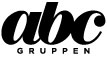 1st October 2019To the United Nations Global compact,We are fully aware that a key requirement for participation in the UN Global Compast is the annual preparation and posting of a COP. Unfortunately, we are late in creating, sharing and posting our COP due to changes within the company and new structures that needs to be followed. We hereby ask for an extension in the annual preparation and posting of the COP until we have a clear overview within the company.Our COP report will be posted at latest 2019-12-31 on the United Nations Global compact website.
Yours sincerely,Cecilia Persson
Head of collection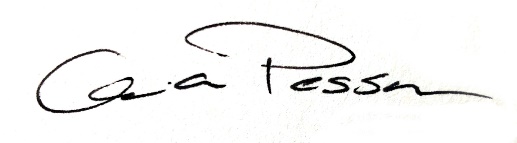 